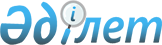 О внесении изменений в решение Казыгуртского районного маслихата от 27 февраля 2020 года № 54/333-VI "О предоставлении в 2020 году подъемного пособия и бюджетного кредита на приобретение или строительство жилья специалистам в области здравоохранения, образования, социального обеспечения, культуры, спорта и агропромышленного комплекса, прибывшим для работы и проживания в сельские населенные пункты Казыгуртского района"
					
			С истёкшим сроком
			
			
		
					Решение Казыгуртского районного маслихата Туркестанской области от 30 сентября 2020 года № 63/387-VI. Зарегистрировано Департаментом юстиции Туркестанской области 16 октября 2020 года № 5847. Прекращено действие в связи с истечением срока
      В соответствии с подпунктом 15) пункта 1 статьи 6 Закона Республики Казахстан от 23 января 2001 года "О местном государственном управлении и самоуправлении в Республике Казахстан", пункта 8 статьи 18 Закона Республики Казахстан от 8 июля 2005 года "О государственном регулировании развития агропромышленного комплекса и сельских территорий" и статьей 26 Закона Республики Казахстан от 6 апреля 2016 года "О правовых актах", маслихат Казыгуртского района РЕШИЛ:
      1. Внести в решение Казыгуртского районного маслихатаот 27 февраля 2020 года № 54/333-VI "О предоставлении в 2020 году подъемного пособия и бюджетного кредита специалистам здравоохранения, образования, социального обеспечения, культуры, спорта и агропромышленного комплекса, прибывшим для работы и работы в сельские населенные пункты Казыгуртского района" (зарегистрировано в Реестре государственной регистрации нормативных правовых актов за № 5459, опубликованный 5 марта 2020 года в Эталонном контрольном банке нормативных правовых актов Республики Казахстан в электронном виде) следующие изменения:
      Заголовок решения изложить в следующей редакции:
      "О предоставлении в 2020 году подъемного пособия и бюджетного кредита для приобретения или строительства жилья специалистам в области здравоохранения, образования, социального обеспечения, культуры, спорта и агропромышленного комплекса, государственным служащим аппаратов сельских округов, прибывшим для работы и проживания в сельские населенные пункты Казыгуртского района";
      Пункт 1 решения изложить в следующей редакции:
      "1. С учетом потребности в специалистах в области здравоохранения, образования, социального обеспечения, культуры, спорта и агропромышленного комплекса, государственным служащим аппаратов сельских округов прибывшим для работы и проживания в сельские населенные пункты Казыгуртского района предоставить 2020 году подъемное пособие и бюджетный кредит на приобретение или строительство жилья."
      2. Государственному учреждению "Аппарат Казыгуртского районного маслихата" в установленном законодательством Республики Казахстан порядке обеспечить:
      1) государственную регистрацию настоящего решения в Республиканском государственном учреждении "Департамент юстиции Туркестанской области Министерства юстиции Республики Казахстан";
      2) размещение настоящего решения на интернет-ресурсе Казыгуртского районного маслихата после его официального опубликования.
      3. Настоящее решение вводится в действие по истечении десяти календарных дней после дня его первого официального опубликования.
					© 2012. РГП на ПХВ «Институт законодательства и правовой информации Республики Казахстан» Министерства юстиции Республики Казахстан
				
      Председатель сессии

      районного маслихата

А. Жылкыбаев

      Секретарь районного маслихата

У. Копеев
